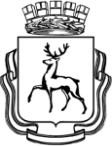 АДМИНИСТРАЦИЯ ГОРОДА НИЖНЕГО НОВГОРОДАДЕПАРТАМЕНТ ОБРАЗОВАНИЯМУНИЦИПАЛЬНОЕ БЮДЖЕТНОЕ ОБЩЕОБРАЗОВАТЕЛЬНОЕ УЧРЕЖДЕНИЕ«ШКОЛА № 132»607635, г. Н. Новгород, с. п. Новинки, улица Парковая, д.1А, реквизиты получателя:ИНН 5261131230, КПП 526101001, БИК 012202102, р/с 03234643227010003200,кор/сч 40102810745370000024, Волго-Вятское ГУ Банка России//УФК по Нижегородской области г. Н. Новгород, телефон/факс: 89535640450, эл. почта: s132_nn@mail.52gov.ru				                   УТВЕРЖДАЮ 							Директор МБОУ «Школа № 132»	 	___________ О. Н. Маслова		«02»_сентября 2022 г. ПЕРСПЕКТИВНЫЙ ПЛАН РАБОТЫ СОЦИАЛЬНОГО ПЕДАГОГА на 2022 – 2023 учебный год 					 Цель: Содействие администрации школы и педагогическому коллективу в создании условий для благоприятной социальной адаптации ребенка в школе и обществе, развитии его личности   Задачи:1. Формировать у учащихся адекватное представление о здоровом образе жизни, профилактика утомляемости школьников в процессе учебного труда.2. Координировать деятельность всех специалистов школы по повышению успеваемости, социальной адаптации детей и подростков.3. Осуществлять профилактику правонарушений среди учащихся.4. Организовать целевой  досуг учащихся.5.Оказывать социально-информационную помощь, направленную на обеспечение детей информацией по вопросам социальной защиты.Для реализации поставленных задач на 2022 - 2023 учебный год предполагается выполнение следующих функций в работе социального педагога:         Профилактическая функция: - изучение условий развития ребенка в семье, в школе, определения уровня его личностного развития, психологического и физического состояния, социального статуса семьи; - правовое, психологическое, педагогическое просвещение родителей, педагогов.         Защитно-охранная функция:- создание банка данных семей о проблемах и конфликтных ситуациях;- индивидуальные беседы, групповые занятия с участниками конфликтных ситуаций, обеспечение контакта детей с родителями и учителями в случае возникновения конфликта.         Организационная функция: - организация групповых тематических консультаций с приглашением юристов, психологов, врачей, инспекторов КДН. - обеспечение индивидуальных консультаций с родителями, педагогами и учащимися. - контакт с органами местной власти и муниципальными службами по социальной защите семьи и детства с правоохранительными органами, с общественными организациями.- организация досуга и отдыха через связь с детскими объединениями и учреждениями дополнительного образования.Социальный педагог МБОУ «Школа № 132» Ю.Н. Дроздова №МероприятияКлассыСрокиОтветственные лицаIОрганизационные вопросыОрганизационные вопросыОрганизационные вопросыОрганизационные вопросы1. Составление социальных паспортов классов, соц. педагогических характеристик 1-9Сентябрьсоциальный педагог Дроздова Ю.Н.,классные руководители2 Составление социального паспорта  МБОУ «Школа № 132»1-9Сентябрьсоциальный педагог3 Выявление детей, уклоняющихся от обучения 1-9В течение годаЗам. директора по ВР – Иванова Е.Н., социальный педагог, психолог, кл. руководители4Составление банка данных следующих категорий обучающихся: 1. семьи в социально опасном положении (СОП, ТЖС); 2. обучающиеся состоящие на учете в ОПДН и внутришкольном учете; 3. дети-инвалиды 4. дети-сироты и дети оставшиеся без попечения родителей, находящиеся  под опекой. 5. дети из малообеспеченных семьях; 6. дети из неполных семьях;7. дети из многодетных семей;1-91-9В течение годасоциальный педагог социальный педагог 5 Выявление и изучение учащихся, склонных к нарушениям правил поведения в школе и общественных местах.1-9В течение годасоциальный педагог,классные руководители,педагог-психолог Хлебникова Е.Е.6 Выявление и контролирование учащихся, имеющих пробелы в знании фактического учебного материала.1-9В течение годасоциальный педагог,классные руководители,педагог-психолог7Выявление и контролирование учащихся, систематически или эпизодически не посещающих школу без уважительных причин.1-9В течение годасоциальный педагог,классные руководители,педагог-психолог8 Выявление и изучение семей, создающих неблагополучные условия для жизни и обучения детей.1-9В течение годасоциальный педагог,классные руководители9 Выявление и организация работы с детьми из многодетных семей  и социально незащищенных семей.1-9В течение годасоциальный педагог,классные руководители,педагог-психолог10 Выявление и контролирование учащихся, склонных к проявлению вредных зависимостей от табака, алкоголя, наркотиков.1-9В течение годасоциальный педагог,классные руководители,педагог-психолог11 Выявление условий и факторов, провоцирующих отклонения в поведении учащихся.1-9В течение годасоциальный педагог педагог-психолог,классные руководители,12Участие в  составе комиссии, для ПМПк(подготовка - представление  от соц. педагога, характеристики) 1-9В течение годапедагог-психолог,социальный педагоглогопед 13 Ежемесячная сверка списков обучающихся с ОДН, органами опеки и социальной защиты на населения по факту постановки или снятия с различных форм учета.1-9В течение годасоциальный педагог14Оперативное информирование и своевременное предоставление отчетной документации  о состоянии дел обучающихся по запросу контролирующих органов.1-9В течение годасоциальный педагогкл. руководителипсихолог 15 Мониторинг социальных сетей обучающихся "группы риска"1-9В течение годасоциальный педагогIIОбеспечение социальных прав и гарантий обучающихсяОбеспечение социальных прав и гарантий обучающихсяОбеспечение социальных прав и гарантий обучающихсяОбеспечение социальных прав и гарантий обучающихся1Выявление интересов и потребностей учащихся, трудностей и проблем, уровня социальной защищенности и адаптированности к социальной среде.1-9В течение годасоциальный педагог,классные руководители,педагог-психолог,зам. директора по ВР2Своевременное оказание социальной помощи и поддержки нуждающимся в них обучающимся.1-9По мере необходимости В течение годасоциальный педагог,классные руководители,педагог-психолог,зам. директора по ВР3Посредничество между личностью учащихся и учреждением, семьей, средой, специалистами социальных служб.1-9В течение годасоциальный педагог,классные руководители,педагог-психолог,зам. директора по ВР4Содействие созданию обстановки психологического комфорта и безопасности личности обучающегося в учреждении, семье, в окружающей социальной среде.1-9В течение годасоциальный педагог,классные руководители,педагог-психолог,зам. директора по ВРIIIРабота с приемными и опекаемыми детьмиРабота с приемными и опекаемыми детьмиРабота с приемными и опекаемыми детьмиРабота с приемными и опекаемыми детьми1 Своевременная корректировка информации о детях, находящихся под опекой. Сбор информации о вновь прибывших детях.1-9В течение годасоциальный педагог2 Подготовка педагогических характеристик и справок о состоянии здоровья приемных и опекаемых детей.1-9 По мере необходимости  Кл.руководители,социальный педагог, фельдшер3 Контроль за социально-бытовыми условиями проживания опекаемых и приемных детей.(Рейды по мере необходимости)1-9В течение года  Кл. руководители, социальный педагог4 Контроль за успеваемостью и поведением приемных и опекаемых детей.1-9В течение года Кл. руководители, социальный педагог5 Организация новогодних праздников для опекаемых и приемных детей1-9ДекабрьСоветник по ВР, кл. руководители,  вожатые, социальный педагог6 Консультирование  (передача Формы Отчета из Управления  образования, Администр. )  на содержание опекаемых и приемных 1-9Январь-Февраль Кл. руководители, социальный педагог7Контролирование  успеваемости опекаемых и приемных детей1-9В течение учебного года Кл. руководители, социальный педагог8 Организация ежегодного медосмотра для опекаемых и приемных детей.1-91 раз в годфельдшер9 Консультирование детей из опекаемых и приемных семей по вопросам правовой, социальной и педагогической поддержки1-9В течение годасоциальный педагог, педагог –психолог 10 Консультирование законных представителей по вопросам правовой, социальной и педагогической поддержки     1-9В течение годасоциальный педагог11 Мониторинг социальных сетей приемных и опекаемых детей.1-9В течение годасоциальный педагогIVРабота по взаимодействию с педагогическим коллективомРабота по взаимодействию с педагогическим коллективомРабота по взаимодействию с педагогическим коллективомРабота по взаимодействию с педагогическим коллективом1 Консультирование классных руководителей по составлению социальных паспортов класса.1-9Сентябрьсоциальный педагог2 Консультирование классных руководителей по проведению диагностических мероприятий и тестированию.1-9по запросупедагог-психолог, соц. педагог 3 Консультирование классных руководителей по составлению педагогических характеристик  на учащихся.1-9В течение годасоциальный педагог4 Консультирование классных руководителей по организации профилактической работы с детьми, состоящими на учете ОДН1-9В течение годасоциальный педагог5 Консультирование классных руководителей по организации работы с детьми, состоящими на учете 1-9В течение годасоциальный педагог6 Индивидуальные консультации для классных руководителей.1-9В течение годасоциальный педагог7 Взаимодействие с учителями по решению конфликтных ситуаций, возникающих в процессе работы с учащимися, требующими особого педагогического внимания.1-9В течение годасоциальный педагог,Зам. директора по ВР8 Взаимодействие с учителями по решению конфликтных ситуаций, возникающих в процессе работы с законными представителями обучающихся, требующими особого педагогического внимания.1-9В течение годасоциальный педагог,Зам. директора по ВР9 Работа с классными руководителями по организации оздоровительной работы с детьми «группы риска»,подопечными  детьми.1-9В течение годасоциальный педагог,Зам. директора по ВР 11 Выступление с докладами перед классными руководителями  на педагогических советах, совещаниях.1-9по запросу, в течение годасоциальный педагог,зам. директора по ВР12 Организация досуговой и внеурочной деятельности для детей «Группы риска»1-9В течение года Зам. директора по ВР, социальный педагог,кл. руководитель, 13 Совместное посещение детей «группы риска», с целью оценки социально-бытовых условий проживания1-9По запросусоциальный педагогклассные руководители14 Содействие в организации занятости обучающихся в каникулярный период1-9Каникулярный периодзам. директора по ВРсоциальный педагогклассные руководителиVИндивидуальная работа с учащимися, состоящими на учете ОПДН (ВШК)Индивидуальная работа с учащимися, состоящими на учете ОПДН (ВШК)Индивидуальная работа с учащимися, состоящими на учете ОПДН (ВШК)Индивидуальная работа с учащимися, состоящими на учете ОПДН (ВШК)1 Оформление учетных документов на обучающихся, поставленных на учет ОПДН (ВШК).1-9Сентябрь,  по мере постановки на учетсоциальный педагог2 Выездные рейды по адресу фактического пребывания обучающегося, с целью оценки социально бытовых условий проживания.1-9В течение года, по запросусоциальный педагог,классные руководители3 Осуществление контроля за посещением ОУ  и за поведением данных учащихся на учебных занятиях. Выявление причин непосещения учебных занятий учащимися, состоящими на учете.1-9В течение годасоциальный педагог,классные руководители4 Осуществление регулярного взаимодействия с родителями и законными представителями обучающихся.1-9В течение годасоциальный педагог,классные руководители,зам. директора по ВР5 Проведение индивидуальных  профилактических бесед с законными представителями обучающихся и выступления на родительских собраниях.1-9В течение годасоциальный педагог,педагог-психолог,зам. директора по ВР6 Индивидуальная работа с данной категорией обучающихся, проведение профилактических бесед, диагностических исследований.  1-9В течение годасоциальный педагог,педагог-психолог,7 Вовлечение в различные виды внеурочной и досуговой деятельности (кружки, спортивные секции, школьные мероприятия).1-9В течение годасоциальный педагог,классные руководители,зам. директора по ВР8 Проведение классных часов, посвященных пропаганде здорового образа жизни, профилактике безнадзорности, наркомании, токсикомании, алкоголизма, табакокурения и правонарушений, оказание помощи классным руководителям по проведению такого рода классных часов, предоставление дополнительных материалов по данной тематике.1-9В течение годасоциальный педагог,классные руководителипедагог-психолог,9 Подготовка педагогических характеристик на обучающихся по запросу.1-9В течение года, по запросусоциальный педагог, классные руководители10 Профилактические беседы с приглашением сотрудников ОДН  по профилактике подростковой преступности в соответствии с планом совместной работы.1-9В течение года, по запросусоциальный педагог,зам. директора по ВР,сотрудники ОПДН11 Приглашение и заслушивание учащихся и их родителей на Совете профилактики школы.1-9В течение года, по запросузам. директора по ВРсоциальный педагог, кл. руководители , психолог 12 Анализ итогов успеваемости детей «группы риска» по четвертям и за г.1-9В течение годасоциальный педагог,классные руководители,15 Контроль за занятостью обучающихся во внеурочное время и каникулярный период.1-9В течение годасоциальный педагог,классные руководители16 Формирование "трудовой бригады" временной занятости обучающихся состоящих на учете.1-9Июньсоциальный педагог17 Мониторинг социальных сетей обучающихся состоящих на учете ОДН (ВШК)1-9В течение годасоциальный педагогVIРабота с родителями (семьями) обучающихсяРабота с родителями (семьями) обучающихсяРабота с родителями (семьями) обучающихсяРабота с родителями (семьями) обучающихся1 Участие в проведении родительских собраний.1-9В течение годасоциальный педагог2Проведение сверки семей, находящихся в социально опасном положении, на контроле службы социальной защиты населения.1-9В течение годасоциальный педагог3 Проведение индивидуальных и семейных консультаций с родителями по проблемам детей.1-9В течение годасоциальный педагог4Посещение обучающихся  «группы риска» по месту жительства с целью обследования социально-бытовых условий проживания, контроля за семьей и обучающимися1-9В течение годасоциальный педагог5Установление причин неблагополучия, принятие мер по их устранению путем оказания социальной, юридической, правовой помощи.1-9В течение годасоциальный педагог6 Организация бесед и встреч родителей обучающихся со специалистами школы (логопед, психолог, соц. педагог, медицинский работник).1-9По запросусоциальный педагог7. Организация бесед и встреч родителей обучающихся со специалистами органов опеки и попечительства, юристами, инспекторами ОПДН1-9По запросусоциальный педагог8. Организация помощи в устранении конфликтных ситуаций между родителями и детьми.1-9По запросусоциальный педагог педагог-психолог9. Анкетирование родителей и законных представителей на предмет  «Удовлетворенности родителей качеством образования»1-9Ноябрьсоциальный педагог10 Организация работы с семьями попавшими в «группу риска»(беседы, консультации)1-9В течение годасоциальный педагог11 Организация работы по привлечению детей в детские объединения и учреждения дополнительного образования1-9В течение годасоциальный педагогзам. директора по ВРVIIПрофилактическая работаПрофилактическая работаПрофилактическая работаПрофилактическая работа1Участие в  Совете профилактики школы.1-9по планусоциальный педагог,2Проведение месячника правового воспитания и профилактики правонарушений, недели безопасности1-9по планузам. директора по ВР,социальный педагог, совместно с ОДН, ГИБДД,  здравоохранением, наркодиспансером3Просмотр видеофильмов «Профилактика употребления», «Единый урок безопасности в сети», «Трезвая Россия», «Твой выбор?!»1-91 раз в четверть, по запросу ( в рамках месячника) социальный педагог, кл. руководители 4Контроль за посещаемостью ОУ и успеваемостью обучающихся «группы риска»1-9В течение годасоциальный педагог, кл. руководители 5Проведение индивидуальных профилактических бесед с обучающимися, имеющими трудности в обучении, с низким уровнем  мотивации познавательных интересов.1-9В течение годасоциальный педагог6Проведение индивидуальных профилактических бесед с обучающимися, систематически или эпизодически не посещающих школу без уважительных причин.1-9В течение годасоциальный педагог7Обследование неблагополучных семей, выездные рейды совместно с инспекторами ОДН, представителями органов опеки и попечительства и социальной защиты населения.1-9Оперативносоциальный педагог8Содействие в организации досуговой и внеурочной деятельности для детей «Группы риска». Содействие в организации занятости обучающихся в каникулярный период1-9В течение годасоциальный педагог9Разработка индивидуальных планов работы с учащимися,состоящими на профилактических учетах ОДН (ВШК), 1-9В течение годасоциальный педагог10 Организация «круглых столов» для обучающихся состоящих на учете ОПДН (ВШК) с инспекторами ОДН , КДН и ЗП. 1-9В течение годазам. директора по ВР,социальный педагог11 Ежемесячная сверка списков обучающихся, состоящих на разных формах учета.1-9В течение годасоциальный педагог12 Проведение профилактических бесед с обучающимися по различным аспектам первичной профилактики  употребления: ПАВ, алкоголизм, наркомания и курение.1-9В течение годазам. директора по ВР,социальный педагог, классные руководители совместно ОПДН, здравоохранением13 Проведение профилактических бесед с обучающимися по различным аспектам: буллинг, кибербуллинг, суицидальное направление, кибертерроризм, стримы,  ксенофобия (расизм)1-9в течение годазам. директора по ВР,социальный педагог, классные руководителипедагог психолог14Ранняя профилактика бродяжничества и правонарушений.1-9в течение годасоциальный педагог инспектора ОПДН классными руководителямиVIIIПропаганда правовых знанийПропаганда правовых знанийПропаганда правовых знанийПропаганда правовых знаний1Активная пропаганда здорового образа жизни, организация и проведение мероприятий по тематике вреда табакокурения, алкоголя и наркотиков1-9в течение годасоциальный педагог,педагог- психолог2Классные часы по правовой тематике «Подросток и Закон», «Права и обязанности несоверщенно летних», «Путешествие в страну Законию», «Ответственность за поступки»1-91 раз в четвертьсоциальный педагог, классные руководители3Оформление стендов и другой наглядной информации по пропаганде правовых знаний.1-9в течение годасоциальный педагог,4Организация встреч инспекторов ОДН, инспекторов РЖД, и  др. специалистов 1-9по плану Зам. директора по ВР,социальный педагогIXДиагностико - аналитическая деятельностьДиагностико - аналитическая деятельностьДиагностико - аналитическая деятельностьДиагностико - аналитическая деятельность1Диагностика вновь зачисленных учащихся.1-9в течение годасоциальный педагогпедагог психологклассные руководители,2Диагностика социальных условий жизни обучающихся( семья, круг общения, интересы и потребности).1-9в течение года, по планусоциальный педагог классные руководители,3Мониторинг занятости учащихся во внеурочное время(отдельно для детей «группы риска»).1-9сентябрьклассные руководители,социальный педагогXОрганизационная и координационная деятельностьОрганизационная и координационная деятельностьОрганизационная и координационная деятельностьОрганизационная и координационная деятельность1Взаимодействие со специалистами социальных служб, ведомственными и административными органами для принятия мер по социальной защите и поддержки обучающихся:                                 с ОДН;                                 с КДНиЗП;                                 с отделом опеки и попечительства;                                 с ГИБДД;                                 с управлением социальной защиты населения;                                 с органами здравоохранения. 1-9в течение годасоциальный педагог2Анализ работы социального педагога школы за 2022-2023 учебный год.1-9Июньсоциальный педагог3Составление плана работы на 2023-2024 учебный год.1-9Июньсоциальный педагогXIУчастие в работе комиссийУчастие в работе комиссийУчастие в работе комиссийУчастие в работе комиссий1Участие в работе Совета профилактики школы1-9В течение годасоциальный педагогсовместно с членами Совета профилактики2Участие в работе КДНиЗП.1-9по запросусоциальный педагог